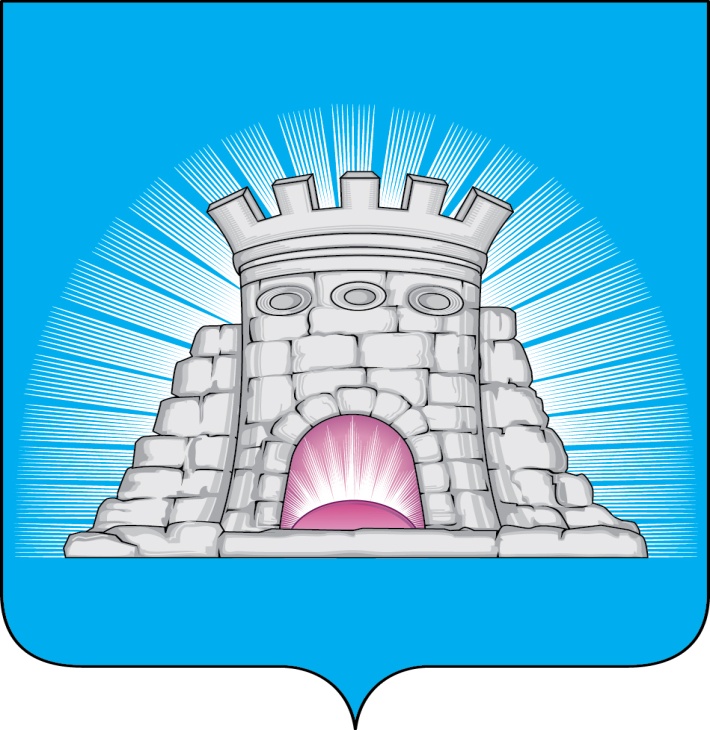 П О С Т А Н О В Л Е Н И Е   27.10.2022        №  1925/10г.Зарайск                                    О проведении публичных слушаний по проекту схемы                                    теплоснабжения городского округа Зарайск Московской                                                области на период с 2020 до 2038 года                                                        (актуализация на 2023 год)        В соответствии с Федеральным законом от 06.10.2003 № 131-ФЗ «Об общих принципах организации местного самоуправления в Российской Федерации», Федеральным законом от 27.07.2010 № 190-ФЗ «О теплоснабжении», постановлением Правительства Российской Федерации от 22.02.2012 № 154 «О требованиях к схемам теплоснабжения, порядку их разработки и утверждения», Законом Московской области от 24.07.2014 №  106/2014-ОЗ «О перераспределении полномочий между органами местного самоуправления муниципальных образований Московской области и органами государственной власти Московской области», Законом Московской области от 24.07.2014 № 107/2014-ОЗ «О наделении органов местного самоуправления муниципальных образований Московской области отдельными государственными полномочиями Московской области», Уставом муниципального образования городской округ Зарайск Московской области, решением Совета депутатов городского округа Зарайск от 26.05.2017 № 1/8 «О Положении о публичных слушаниях», в целях обеспечения непосредственного участия жителей городского округа Зарайск Московской области в осуществлении местного самоуправления                                                      П О С Т А Н О В Л Я Ю:      1. Назначить проведение публичных слушаний по проекту схемы теплоснабжения городского округа Зарайск Московской области на период с 2020 до 2038 года (актуализация на 2023 год).       2. Провести публичные слушания 08 ноября 2022 года по адресу: Московская область, г. Зарайск, ул. Ленинская, д. 46, кабинет №2 (зал заседаний).      3. Председателем публичных слушаний назначить заместителя главы администрации городского округа Зарайск Московской области Простоквашина А.А.      4. Ответственным за подготовку и проведение публичных слушаний назначить начальника отдела ЖКХ администрации городского округа Зарайск Московской области Тимофееву Н.М.                                                                                                                                                                                                                              009845      5. Секретарем публичных слушаний, уполномоченным по регистрации участников публичных слушаний и ведению протокола публичных слушаний, назначить старшего эксперта отдела ЖКХ администрации городского округа Зарайск Московской области Дорофеева К.В.      6. Службе по взаимодействию со СМИ администрации городского округа Зарайск:        - опубликовать настоящее постановление в периодическом печатном издании – «Зарайский вестник» - приложении к общественно-политической газете «За новую жизнь» и разместить на официальном сайте администрации городского округа Зарайск Московской области в информационно – телекоммуникационной сети «Интернет» (https://zarrayon.ru/).       - опубликовать протокол и заключение о результатах проведения публичных слушаний в периодическом печатном издании – «Зарайский вестник» - приложении к общественно-политической газете «За новую жизнь» и разместить на официальном сайте администрации городского округа Зарайск Московской области в информационно – телекоммуникационной сети «Интернет» (https://zarrayon.ru/).         7. Контроль за использованием настоящего постановления возложить на заместителя главы администрации городского округа Зарайск Московской области Простоквашина А.А.       8. Настоящее постановление вступает в силу со дня его подписания.Глава городского округа В.А. ПетрущенкоВерно:Начальник службы делопроизводства   Л.Б. Ивлева27.10.2022Послано: в дело отдел ЖКХ, МБУ «Благоустройство, ЖКХ и ДХ», отдел ГО ЧСиАТД, МКУ ЕДДС, МУП «ЕСКХ Зарайского района», прокуратура,  юридический  отдел,                                                         СВ со СМИ.К.В. Дорофеев8 496 662-40-75